Acceso (acceso.ku.edu)Unidad 1, AlmanaqueQUITAPENASQUITAPENAS - Que Te PasaY que te pasa maria, que la consciencia te comeY que te pasa maria, que la consciencia te comeYa que el ya no 'sta, si que vienes mas y masYa que el ya no 'sta, si que vienes mas y masY que te pasa amiga, que te la pasas muy tristeY que te pasa amiga, que te la pasas muy tristeQue te pasa estos dias? me gustaba la sonriaQue te pasa estos dias? me gustaba la sonriaY que te pasa maria, que te la pasas sentadaY que te pasa maria, que te la pasas sentadaPor la noche y por el día, llegara la alegriaPor la noche y por el día, llegara la alegriaY que te pasa amiga, que te la pasas muy tristeY que te pasa amiga, que te la pasas muy tristeA reír, a vivir, a bailar a sonreírA reír, a vivir, a bailar a sonreírPrende la vela, que va pasarPrende la vela, que va pasarPrende la vela, que va pasarPrende la vela, que va pasarThis work is licensed under a 
Creative Commons Attribution-NonCommercial 4.0 International License.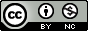 